 Alcaldía Municipal de El Congohttps://www.facebook.com/ElCongoMunicipalidad/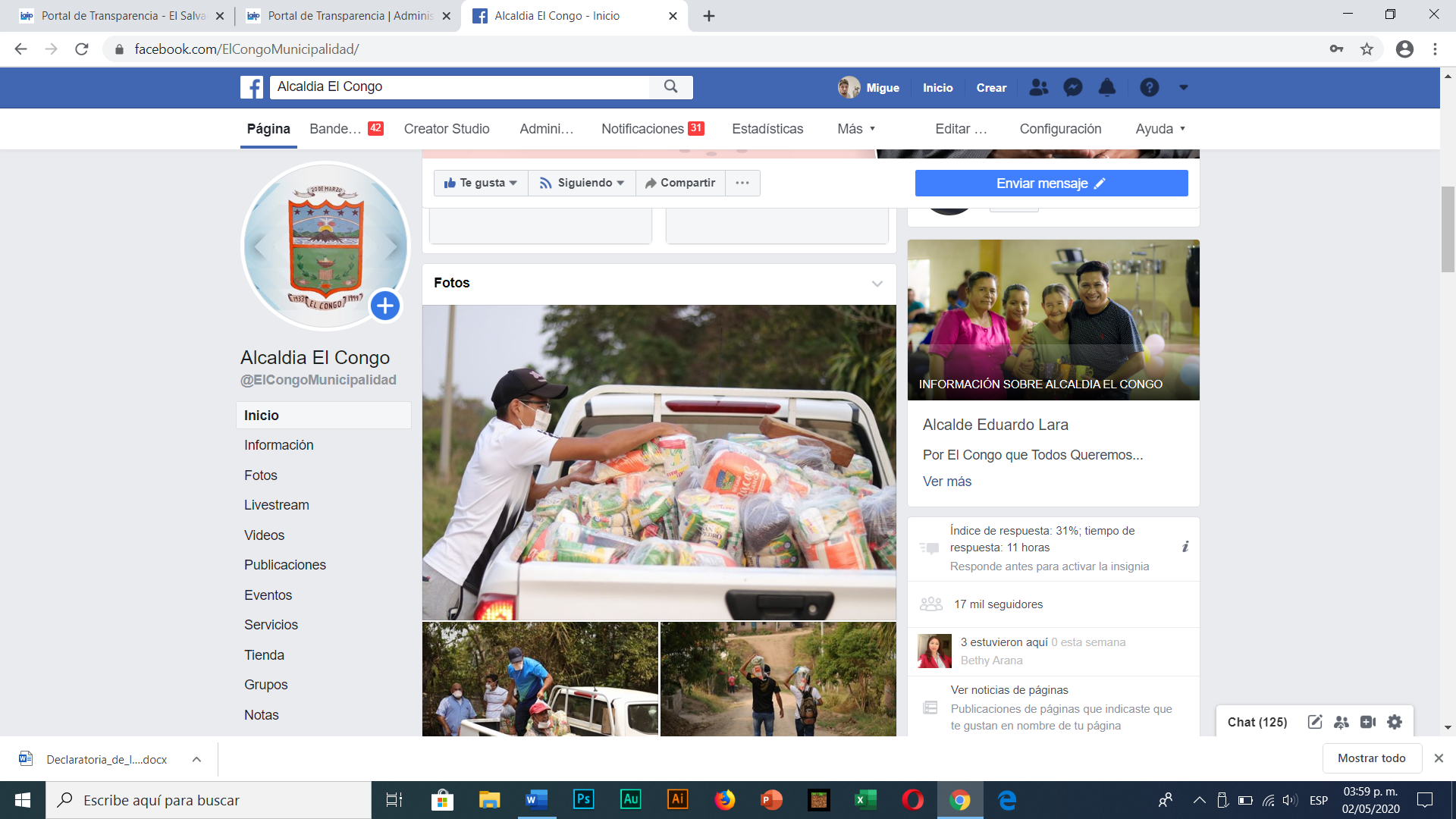 Alcaldía Municipal de El Congo